Szczecin, dn. 2018-07-18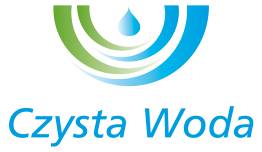 OGŁOSZENIEZakład Wodociągów i Kanalizacji Spółka z o. o. w Szczecinie, ul. M. Golisza 10, 71-682 Szczecin wpisana w Sądzie Rejonowym Szczecin – Centrum w Szczecinie XIII Wydział Gospodarczy Krajowego Rejestru Sądowego pod nr 0000063704, o kapitale zakładowym w wysokości 222.334.500 zł, adres strony internetowej: www.zwik.szczecin.pl, ogłasza przetarg nieograniczony dla zamówienia sektorowego o wartości nie przekraczającej  443.000 €  pt. :„Rozbudowa dotychczasowej infrastruktury informatycznej eksploatowanej w  ZWiK  Sp. z o. o. w Szczecinie obejmująca rozbudowę bazy serwerowej, macierzy dyskowej oraz migrację bazy  danych  ORACLE i aplikacji na nową platformę”.Postępowanie jest prowadzone w trybie ”przetargu nieograniczonego” z wyłączeniem przepisów ustawy z dnia 29 stycznia 2004r Prawo zamówień publicznych (tekst jednolity Dz. U. z 2017r., poz. 1579) na podstawie art. 133 ust. 1 w związku z art. 132 ust.1 pkt 4 i ust. 2 tej ustawy.1.	Przedmiotem zamówienia jest rozbudowa infrastruktury serwerowej ZWIK zgodnie z załącznikiem nr 1 do SIWZ. 2. Termin wykonania zamówienia.Umowa z wybranym Wykonawcą zostanie zawarta na okres 6 miesięcy licząc od dnia zawarcia umowy.3.	Oferty należy składać w terminie do dnia:  08.08.2018 do godz. 12 00w Sekretariacie siedziby Zamawiającego przy ul. M. Golisza 10 w Szczecinie.3.	Otwarcie ofert odbędzie się w dniu: 08.08.2018 o godz. 1300  w siedzibie Zakładu Wodociągów i Kanalizacji Sp. z o. o. przy ul. Maksymiliana Golisza 10 w Szczecinie w sali nr P12.4.	Wadium   Zamawiający wymaga wniesienia wadium w wysokości 30.000 zł przelewem na konto w Banku PAO S.A. I O/Szczecin nr 28 1240 3813 1111 0000 4375 6360, do dnia: 08.08.218 do godz. 1200Inne formy wadium określa Specyfikacja Istotnych Warunków Zamówienia.  6.	Prawidłowo złożona oferta zawiera następujące dokumenty :ofertę warunków wykonania zamówienia (formularz nr 1);oświadczenie Wykonawcy nr 1 (formularz nr 2);oświadczenie Wykonawcy nr 2, (formularz nr 3);aktualny odpis z właściwego rejestru lub wydruk z Centralnej Ewidencji i Informacji o Działalności Gospodarczej RP;aktualne zaświadczenie właściwego naczelnika urzędu skarbowego; aktualne zaświadczenie z właściwego oddziału ZUS;oświadczenie Wykonawcy nr 3 o przynależności lub nie przynależności do grupy kapitałowej (formularz nr 4);podmioty prowadzące działalność gospodarczą w formie spółki cywilnej obowiązane są dołączyć do oferty umowę spółki cywilnej;referencje, Deklaracje Zgodności, Certyfikaty i wydruki z przeprowadzonych testów;dowód wniesienia wadium;Uwaga:Wykonawcy prowadzący działalność gospodarczą w formie spółki cywilnej powinni przedstawić odpowiednie zaświadczenie właściwego naczelnika urzędu skarbowego odnoszące się zarówno do samej spółki cywilnej jako podatnika podatku towarów i usług (VAT) jak i do każdego ze wspólników, jako podatnika podatku dochodowego od osób fizycznych.Podmioty prowadzące działalność gospodarczą w formie spółki cywilnej obowiązane są dołączyć do oferty umowę spółki cywilnej.W przetargu mogą wziąć udział Wykonawcy, którzy spełniają warunki określone w SIWZ zamieszczonej na stronie internetowej ZWiK Sp. z o. o. w Szczecinie.Osobą upoważnioną do kontaktów z Wykonawcami jestAgnieszka Skotnicka –  Dział Zamówień Publicznychtel.:91-44-26-276, e-mail: zwik@zwikszczecin.plSIWZ oraz wyjaśnienia do SIWZ i odpowiedzi na pytania  Zamawiający umieszcza na stronie internetowej zakładu.Kryterium oceny:     Cena	-	100 %Termin związania ofertą: 60 dni.Każdy wykonawca może złożyć w niniejszym postępowaniu jedną ofertę. Oferta ma zawierać wszystkie składniki zamówienia. Wykonawcy przedstawią oferty zgodnie z wymaganiami SIWZ. Oferty należy złożyć w formie pisemnej pod rygorem nieważności. Zamawiający nie dopuszcza możliwości składania ofert częściowych.W rozliczeniach będzie obowiązywać termin płatności, który wynosi 30 dni od daty otrzymania faktury przez Zamawiającego.